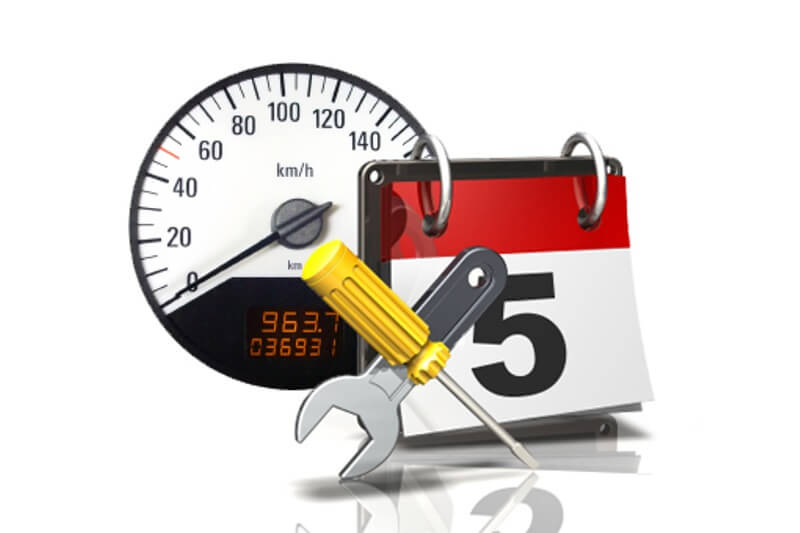 FORDRANGERNRE 2258mm/dd/yyyyServiceIntervalKilometersKilometersKilometersKilometersKilometersKilometersKilometersKilometersKilometersKilometersKilometersKilometersKilometersKilometersKilometersKilometersKilometersServiceInterval510152025303540455055606570758085Lubrication, Oil & FilterEvery 5,000KM or 3 MonthsAir Filter - Inspect/ReplaceEvery 5,000KM or 3 MonthsDrive Axle Boots & SealsInspect every 5,000KM or 3 MonthsPCV ValueInspect every 10,000KM or 6 monthsTire Rotation & InspectionEvery 10,000KM or 6 monthsTire BalanceEvery 25,000KM or 12 monthsClean & Adjust Rear BrakesAs required, every 10,000KM or 6 monthsWiper BladesReplace every 12 monthsWheel Alignment/InspectionEvery 25,000KM or 12 monthsFuel Filter ReplacementEvery 40,000KM or 20 monthsTransmission ServiceEvery 30,000KM or 2 yearsMaintenance Tune-UpAs requriedPower Steering Fluid FlushEvery 50,000KM or 2 years